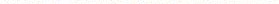 DECLARAÇÃO DE BENSEu, 		, portador(a) do CPF  nº 	, declaro sob as penas da lei, para comprovação no Cadastro Socioeconômico, que possuímos os bens abaixo discriminados, sendo que são avaliados com os respectivos valores:Declaro ainda que a informação acima apresentada é verdadeira, estando ciente de que a omissão de informações ou a apresentação de dados ou documentos falsos e/ou divergentes implicam no cancelamento do recebimento do Benefício de concessão de Bolsa Social e obrigam a imediata devolução dos valores indevidamente recebidos, além das medidas judiciais cabíveis. Autorizo a Comissão do Programa de Bolsa Social a confirmar e a averiguar a informação acima.                           Sorriso/MT,_________de______________________de 20_____.__________________________________________Assinatura do responsávelSELECIONE O TIPO DE BEMSELECIONE O TIPO DE BEMSELECIONE O TIPO DE BEMSELECIONE O TIPO DE BEMSELECIONE O TIPO DE BEMSELECIONE O TIPO DE BEMSELECIONE O TIPO DE BEMCasaCasaCasaTerrenoLocalizaçãoLocalizaçãoR$MadeiraAlven.MistaTerrenoLocalizaçãoLocalizaçãoR$SELECIONE O TIPO DE BEMSELECIONE O TIPO DE BEMSELECIONE O TIPO DE BEMSELECIONE O TIPO DE BEMSELECIONE O TIPO DE BEMSELECIONE O TIPO DE BEMSELECIONE O TIPO DE BEMVeículoMotoAnoMarcaMarcaModeloR$OUTROS BENSOUTROS BENSOUTROS BENSOUTROS BENSOUTROS BENSOUTROS BENSOUTROS BENSDescrição:Descrição:Descrição:Descrição:Descrição:Descrição:R$Descrição:Descrição:Descrição:Descrição:Descrição:Descrição:R$Descrição:Descrição:Descrição:Descrição:Descrição:Descrição:R$